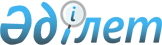 О мерах по развитию отрасли электронной и электротехнической промышленностиПостановление Правительства Республики Казахстан от 23 декабря 1998 года № 1327.
      В целях создания условий для развития электронной и электротехнической отрасли и стимулирования производства импортозамещающих товаров в Республики Казахстан Правительство Республики Казахстан постановляет: 
      1. Принять к сведению информацию Министерства транспорта и коммуникаций и Министерства энергетики, индустрии и торговли Республики Казахстан о создании консорциума из организаций согласно приложению 1 по производству: 
      1) электронной аппаратуры производственного и бытового назначения; 
      2) кабельной продукции для отраслевой связи, энергетики, промышленности, включая системы технологического контроля и управления. 
      2. Министерству транспорта и коммуникаций Республики Казахстан в установленном порядке оказать содействие организациям, указанным в пункте 1 настоящего постановления, в проведении необходимых организационных процедур по созданию консорциума. 
      3. Департаменту государственного имущества и приватизации Министерства финансов Республики Казахстан в соответствии с действующим законодательством Республики Казахстан: 
      1) осуществить мероприятия по учреждению открытого акционерного общества "Индустриальный парк" (далее-Общество) со 100 % долей участия государства в уставном капитале, за счет средств резерва Правительства Республики Казахстан на 1999 год в размере 4 (четырех)миллионов тенге; 
      2) передать государственные доли участия в уставных капиталах организаций, указанных в приложении 1 к настоящему постановлению, в доверительное управление Обществу; 
      3) определить перечень государственного имущества, в том числе пакетов акций акционерных обществ для последующей передачи их в доверительное управление Обществу. 
      Сноска. В пункт 3 внесены изменения - постановлением Правительства РК от 31 марта 1999 г. N 332 P990332_ . 
      4. Министерству юстиции Республики Казахстан при поступлении документов в установленном действующим законодательством Республики Казахстан порядке в недельный срок провести государственную регистрацию Общества. 
      5. Министерству государственных доходов, Министерству юстиции и Департаменту государственного имущества и приватизации Министерства финансов Республики Казахстан в установленном порядке проработать вопрос о возможности обмена государственного пакета акций акционерного общества "Казахский радиотехнический завод" на часть его имущественного комплекса, включающего административное здание и долю участия в акционерном обществе "Даэко", с целью последующей передачи выделенного имущества в уставной капитал Общества. 
      6. Министерству транспорта и коммуникаций Республики Казахстан совместно с Министерством энергетики, индустрии и торговли Республики Казахстан разработать и внести в Правительство следующие проекты: 
      1) до 1 апреля 1999 года программу развития электронной и электротехнической отрасли промышленности; 
      2) до 1 марта 1999 года совместно с акимами областей и городов Астаны и Алматы, при участии Республиканского государственного предприятия "Казакстан темiр жолы" и акционерных обществ "Казахтелеком", "КазТрансОйл", "КЕГОК", "Национальная нефтегазовая компания "Казахойл", предложения по импортозамещению, с целью развития производства электронной и электротехнической продукции с достижением показателей согласно приложению 2. 
      7.Министерству энергетики, индустрии и торговли Республики Казахстан включить проект "Производство и модернизация телекоммуникационного оборудования для сельской местности" в Программу государственных инвестиций на 1996-1998 годы в качестве инвестиционного проекта, финансируемого за счет средств негосударственного внешнего займа под государственную гарантию Республики Казахстан в размере до 20 (двадцать) миллионов долларов США и представить заключение по данному проекту в Министерство финансов Республики Казахстан для выдачи государственной гарантии Республики Казахстан. 
      8. Министерству финансов Республики Казахстан на основании заключения Министерства энергетики, индустрии и торговли Республики Казахстан выдать иностранному кредитору государственную гарантию Республики Казахстан на сумму привлекаемого займа в пределах лимита государственных гарантий, утвержденного Законом Республики Казахстан от 9 декабря 1997 года Z970201_ "О республиканском бюджете на 1998 год"; 
      9. Определить кредитором по негосударственному внешнему займу под государственную гарантию Республики Казахстан, направляемого на финансирование проекта "Производство и модернизация телекоммуникационного оборудования для сельской местности" Фонд экономического развития и сотрудничества (ЕDСF,Республики Корея). 
      10. Государственному комитету Республики Казахстан по инвестициям в установленном порядке заключить контракт с Обществом по реализации инвестиционного проекта "Производство и модернизация телекоммуникационного оборудования для сельской местности", предусмотрев предоставление необходимых льгот и преференций в соответствии с действующим законодательством Республики Казахстан. 
      11. Контроль за исполнением настоящего постановления возложить на Заместителя Премьер-Министра Республики Казахстан Павлова А.С. 
      12. Настоящее постановление вступает в силу со дня подписания. 
      Премьер-Министр
      Республики Казахстан
      Перечень 
             организаций, входящих в консорциум по производству 
             продукции электронного и электротехнического назначения 
      Сноска. Внесены изменения - постановлением Правительства РК от 1 марта 2001 г. N 313 P010313_ . 
      Акционерное общество "ДАЭКО" (город Алматы) Совместное предприятие "Интерконнект" (город Курчатов) 
                                                        Не для печати
					© 2012. РГП на ПХВ «Институт законодательства и правовой информации Республики Казахстан» Министерства юстиции Республики Казахстан
				 Приложение 1к постановлению Правительства
Республики Казахстан
от 23 декабря 1998 года № 1327 Приложение 2к постановлению Правительства
Республики Казахстан
от 23 декабря 1998 года № 1327